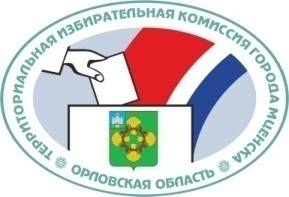 ОРЛОВСКАЯ ОБЛАСТЬТЕРРИТОРИАЛЬНАЯ ИЗБИРАТЕЛЬНАЯ КОМИССИЯГОРОДА МЦЕНСКАРЕШЕНИЕг. МценскОб  участии молодых и будущих избирателей города Мценска в проводимых Избирательной комиссией Орловской области конкурсе творческих работ «Мои выборы» и Интернет-викторине «Время выбирать»Во исполнение постановления Избирательной комиссии Орловской области от 22 января 2019 года № 55/461-6 «О проведении Дня молодого избирателя в Орловской области в 2019 году», в целях повышения уровня правовой культуры и электоральной активности молодежи, подготовки молодых избирателей к ответственному участию в выборах, повышения их компетентности и информированности о выборах, избирательных процедурах и действующем избирательном законодательстве, территориальная избирательная комиссия города Мценска РЕШИЛА:1.	поручить членам комиссии, курирующим вопросы взаимодействия с органами образования (Спиридонова С.А.) и правового просвещения молодых и будущих избирателей (Лукашин В.В.), организовать участие городских клубов молодого избирателя в проводимых ИКОО конкурсе и Интернет-викторине;2.	контроль исполнения настоящего решения возложить на председателя территориальной избирательной комиссии города Мценска Ноздрина Д.И.29 марта 2019 года№63/198Председательтерриториальной избирательнойкомиссии  города МценскаД.И. НоздринСекретарьтерриториальной избирательнойкомиссии  города МценскаТ.А. Алфимова